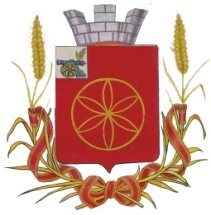  АДМИНИСТРАЦИЯ МУНИЦИПАЛЬНОГО ОБРАЗОВАНИЯ РУДНЯНСКИЙ РАЙОН СМОЛЕНСКОЙ ОБЛАСТИ                                              П О С Т А Н О В Л Е Н И Еот  15.11.2016  N 404О внесении изменений в схему размещения нестационарных торговых объектов на территории муниципального образования Руднянский районСмоленской области В соответствии с Федеральным законом от 28.12.2009 N 381-ФЗ «Об основах                 государственного регулирования торговой деятельности в Российской Федерации»Администрация муниципального образования Руднянский район Смоленской области п о с т а н о в л я е т :1. Внести в схему размещения нестационарных торговых объектов на территории муниципального образования Руднянский район Смоленской области на 2016-2018 годы, утвержденную постановлением Администрации муниципального образования Руднянский район Смоленской области от 07.04.2016 № 107 следующие изменения:1) раздел «Голынковское городское поселение» дополнить: - пунктом 34 следующего содержания, изменив дальнейшую нумерацию пунктов:- подпунктом 34.1 следующего содержания:2) раздел «Смолиговское сельское поселение» дополнить пунктом 95 (в новой нумерации) следующего содержания, изменив дальнейшую нумерацию пунктов:2. Настоящее постановление вступает в силу с момента подписания и подлежит официальному опубликованию в соответствии с Уставом муниципального образования Руднянский район Смоленской области.И.п. Главы муниципального образованияРуднянский район Смоленской области                                               С.В. Архипенков34.Смоленская обл., Руднянский р-н, пос. Голынки, ул. Мира (вблизи торговой ярмарки)24,00отсутствуетбессрочно-34.1.24,00павильонпродовольственные товары24,00в течение года95.Смоленская обл., Руднянский р-н,д. Гранки, ул. Б.Советская, 25 а40,00отсутствуетбессрочнобез ограниченийбез ограничений-свободный участок для размещения НТО